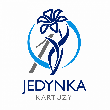 Podpisy członków zespołu:												Podpis rodzica/ opiekuna:										ARKUSZ WIELOSPECJALISTYCZNEJ OCENY POZIOMU FUNKCJONOWANIA UCZNIA ………………………………………………………………….Orzeczenie o potrzebie kształcenia specjalnego nr……………………………………Data sporządzenia oceny ……………………………………..……………..……..ARKUSZ WIELOSPECJALISTYCZNEJ OCENY POZIOMU FUNKCJONOWANIA UCZNIA ………………………………………………………………….Orzeczenie o potrzebie kształcenia specjalnego nr……………………………………Data sporządzenia oceny ……………………………………..……………..……..ARKUSZ WIELOSPECJALISTYCZNEJ OCENY POZIOMU FUNKCJONOWANIA UCZNIA ………………………………………………………………….Orzeczenie o potrzebie kształcenia specjalnego nr……………………………………Data sporządzenia oceny ……………………………………..……………..……..ARKUSZ WIELOSPECJALISTYCZNEJ OCENY POZIOMU FUNKCJONOWANIA UCZNIA ………………………………………………………………….Orzeczenie o potrzebie kształcenia specjalnego nr……………………………………Data sporządzenia oceny ……………………………………..……………..……..ARKUSZ WIELOSPECJALISTYCZNEJ OCENY POZIOMU FUNKCJONOWANIA UCZNIA ………………………………………………………………….Orzeczenie o potrzebie kształcenia specjalnego nr……………………………………Data sporządzenia oceny ……………………………………..……………..……..ARKUSZ WIELOSPECJALISTYCZNEJ OCENY POZIOMU FUNKCJONOWANIA UCZNIA ………………………………………………………………….Orzeczenie o potrzebie kształcenia specjalnego nr……………………………………Data sporządzenia oceny ……………………………………..……………..……..ARKUSZ WIELOSPECJALISTYCZNEJ OCENY POZIOMU FUNKCJONOWANIA UCZNIA ………………………………………………………………….Orzeczenie o potrzebie kształcenia specjalnego nr……………………………………Data sporządzenia oceny ……………………………………..……………..……..Indywidualne potrzeby rozwojowe dziecka/ucznia (wyniki diagnozy)Indywidualne potrzeby rozwojowe dziecka/ucznia (wyniki diagnozy)Indywidualne potrzeby rozwojowe dziecka/ucznia (wyniki diagnozy)Indywidualne potrzeby rozwojowe dziecka/ucznia (wyniki diagnozy)Indywidualne potrzeby rozwojowe dziecka/ucznia (wyniki diagnozy)Indywidualne potrzeby rozwojowe dziecka/ucznia (wyniki diagnozy)Indywidualne potrzeby edukacyjno-terapeutyczne dziecka/uczniaUwarunkowania rozwojowe uczniaUwarunkowania rozwojowe uczniaPlanowany zakres i charakter wsparcia (wnioski do dalszej pracy)Uwarunkowania rozwojowe uczniaUwarunkowania rozwojowe ucznia        Mocne strony/predyspozycje/zainteresowania/uzdolnienia        Mocne strony/predyspozycje/zainteresowania/uzdolnienia        Mocne strony/predyspozycje/zainteresowania/uzdolnieniaSłabe stronyCo rozwijamy? Co usprawniamy? Co utrwalamy?rozwój fizycznymotoryka mała (sprawność rąk)rozwój fizycznymotoryka duża (ogólna sprawność fizyczna)rozwój fizycznyprzetwarzanie zmysłowe (wzrok, słuch, czucie, węch, równowaga)rozwój intelektualnyosiągnięcia edukacyjneumiejętności komunikacyjnerozwój intelektualnyosiągnięcia edukacyjneprocesy poznawcze (uwaga, spostrzeganie, myślenie, pamięć)rozwój intelektualnyosiągnięcia edukacyjnetechniki szkolne(czytanie, pisanie, liczenie), wiadomości i umiejętności szkolnerozwój intelektualnyosiągnięcia edukacyjnerozwój społeczno-emocjonalnysamodzielnośćrozwój społeczno-emocjonalnyumiejętności społeczne kontakty/relacje z rówieśnikami, dorosłymirozwój społeczno-emocjonalnyprzestrzeganie ustalonych zasad, norm społecznychrozwój społeczno-emocjonalnywspółpraca w grupierozwój społeczno-emocjonalnykontrola emocji:radzenie sobie z emocjami, w tym w sytuacjach trudnychrozwój społeczno-emocjonalnymotywacja do różnych działańPrzyczyny niepowodzeń edukacyjnych (wyniki diagnozy)Przyczyny niepowodzeń edukacyjnych (wyniki diagnozy)Przyczyny niepowodzeń edukacyjnych (wyniki diagnozy)Przyczyny niepowodzeń edukacyjnych (wyniki diagnozy)Przyczyny niepowodzeń edukacyjnych (wyniki diagnozy)Przyczyny niepowodzeń edukacyjnych (wyniki diagnozy)Planowany zakres i charakter wsparcia(mający na celu przezwyciężenie niepowodzeń)Niepowodzenia edukacyjne rozpoznane u uczniaNiepowodzenia edukacyjne rozpoznane u uczniaNiepowodzenia edukacyjne rozpoznane u uczniaczynniki środowiskowe –kontekst edukacyjnyczynniki środowiskowe –kontekst edukacyjnyczynniki środowiskowe –kontekst edukacyjnyCo rozwijamy?Co usprawniamy?Co niwelujemy?Niepowodzenia edukacyjne rozpoznane u uczniaNiepowodzenia edukacyjne rozpoznane u uczniaNiepowodzenia edukacyjne rozpoznane u uczniaczynniki wspierające bariery i ograniczeniabariery i ograniczeniaCo rozwijamy?Co usprawniamy?Co niwelujemy?………………………….….………………………….….………………………….….Co pomaga?Co przeszkadza?Co przeszkadza?Działania podejmowane w celu niwelowania przyczyn niepowodzeń edukacyjnychDziałania podejmowane w celu niwelowania przyczyn niepowodzeń edukacyjnychDziałania podejmowane w celu niwelowania przyczyn niepowodzeń edukacyjnychwyniki – (efekty podejmowanych działań) i wnioski do pracyCo wymaga doskonalenia?wyniki – (efekty podejmowanych działań) i wnioski do pracyCo wymaga doskonalenia?wyniki – (efekty podejmowanych działań) i wnioski do pracyCo wymaga doskonalenia?wyniki – (efekty podejmowanych działań) i wnioski do pracyCo wymaga doskonalenia?Co się udało wyeliminować?Co wymaga doskonalenia?Co się udało wyeliminować?Co wymaga doskonalenia?Co się udało wyeliminować?Co wymaga doskonalenia?Co się udało wyeliminować?Co wymaga doskonalenia?Trudności związane z funkcjonowaniem uczniaTrudności związane z funkcjonowaniem uczniaTrudności związane z funkcjonowaniem uczniaczynniki środowiskowe –psychospołeczne uwarunkowania środowiskaczynniki środowiskowe –psychospołeczne uwarunkowania środowiskaczynniki środowiskowe –psychospołeczne uwarunkowania środowiskaCo rozwijamy?Co usprawniamy?Co niwelujemy?Trudności związane z funkcjonowaniem uczniaTrudności związane z funkcjonowaniem uczniaTrudności związane z funkcjonowaniem uczniaczynniki wspierające bariery i ograniczeniabariery i ograniczeniaCo rozwijamy?Co usprawniamy?Co niwelujemy?z funkcjonowaniem ucznia i z uczestnictwem ucznia w życiu przedszkola, szkoły, placówkiz funkcjonowaniem ucznia i z uczestnictwem ucznia w życiu przedszkola, szkoły, placówkiz funkcjonowaniem ucznia i z uczestnictwem ucznia w życiu przedszkola, szkoły, placówkiCo pomaga?Co przeszkadza?Co przeszkadza?z włączeniem ucznia w zajęcia realizowane wspólnie z oddziałem, klasą, grupą(dot. nauczania indywidualnego)z włączeniem ucznia w zajęcia realizowane wspólnie z oddziałem, klasą, grupą(dot. nauczania indywidualnego)z włączeniem ucznia w zajęcia realizowane wspólnie z oddziałem, klasą, grupą(dot. nauczania indywidualnego)Działania podejmowane w celu niwelowania przyczyn trudności w funkcjonowaniu uczniaDziałania podejmowane w celu niwelowania przyczyn trudności w funkcjonowaniu uczniaDziałania podejmowane w celu niwelowania przyczyn trudności w funkcjonowaniu uczniawyniki – (efekty podejmowanych działań) i wnioski do pracywyniki – (efekty podejmowanych działań) i wnioski do pracywyniki – (efekty podejmowanych działań) i wnioski do pracywyniki – (efekty podejmowanych działań) i wnioski do pracyCo się udało wyeliminować? Co wymaga doskonalenia?Co się udało wyeliminować? Co wymaga doskonalenia?Co się udało wyeliminować? Co wymaga doskonalenia?Co się udało wyeliminować? Co wymaga doskonalenia?